■応募ニーズ　　　ニーズ名、ニーズ内容をご記入ください。■ニーズに関しての質問　　　【　】に○や数字をご記入ください。ニーズついての写真（画像）や資料をご提供頂ける場合は、メール（宛先jimukyoku@medical-valley.jp）で送信をお願いいたします。写真の場合は、個人が特定されないようにご注意願います。■応募者のお名前など　　　事務局から問い合わせを行う場合がございますのでご記入をお願いします。　頂いた情報は、大分県医療ロボット・機器産業協議会によるニーズ探索事業、機器開発事業でのみ使用します。大分県医療ロボット・機器産業協議会　医療・看護・介護・福祉機器等開発ニーズ応募用紙【締切】令和2年10月9日（金）ホームページQRコード（QRコードは（株）デンソーウェーブの登録商標です。）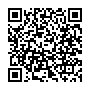 ファックス、メール、ホームページ、電話で受付けています。【FAX】　０９７－５０６－１７５３　【e-mail】　jimukyoku@medical-valley.jp大分県商工観光労働部新産業振興室内　　平山あて　（電話097-506-3269）ホームページによる応募の場合（スマートフォン入力可能）https://www.egov-oita.pref.oita.jp/WrkwntVr【電話】097-506-3269による応募・・・事務局がお話を伺いながら、内容を整理します。【締切】令和2年10月9日（金）ホームページQRコード（QRコードは（株）デンソーウェーブの登録商標です。）～あなたのアイデアを活かした機器などが実現されるチャンスです～日常の業務において、「こういう物がないか？」、「こんなものを作ってもらいたい」「これは使いやすくならないかな？」などの具体的ニーズや、不便に感じること、困っていることなど。医療・看護・介護・福祉機器だけでなく、施設内の設備やシステム、ＩＴ関連など、分野を問いません。働く現場、屋内外、あの人のためになど、あなたの気づきで、ご記入ください。※募集要項については、チラシ（表面）をご覧ください。～あなたのアイデアを活かした機器などが実現されるチャンスです～日常の業務において、「こういう物がないか？」、「こんなものを作ってもらいたい」「これは使いやすくならないかな？」などの具体的ニーズや、不便に感じること、困っていることなど。医療・看護・介護・福祉機器だけでなく、施設内の設備やシステム、ＩＴ関連など、分野を問いません。働く現場、屋内外、あの人のためになど、あなたの気づきで、ご記入ください。※募集要項については、チラシ（表面）をご覧ください。ニーズ名（タイトル）ニーズの内容〔項目〕①どのような場面・場所で②誰が③何に・どのように困っている④理想的にはこのようにありたい※この場面、この対応で困っているなどを、項目の①～④に沿って、箇条書きで簡潔にご記入ください。　・改善を行いたい業務や対応、器具の使い勝手が悪いところなど　・感染症対策等により、不便となった業務や対応、使いにくくなった器具など※応募者様の知的財産を守るために、解決策（ソリューション）については記入しないでください。ニーズ発表会での発表可能【　　】　　　／　　　不可能【　　】ニーズの分類複数選択可能（分かる範囲で構いません）医療【　】　　　　看護【　】　　　　介護【　】　　　　福祉【　】　移乗介助【　】　移動支援【　】　排泄支援【　】　入浴支援【　】見守り支援【　】　日常生活支援【　】　介護業務支援【　】　ｺﾐｭﾆｹｰｼｮﾝ支援【　】　就労支援【　】その他【　】　購入希望金額ニーズを解決する機器等が製品化された場合、いくらなら購入したいですか？　【　　　　　　　　　　　　円】解決策（ソリューション）についてのアイデア持っている【　　】　／　　持っていない【　　】実用化に向けての協力協力できる【　　】　／　　協力できない【　　】施設名施設名所在地所在地応募者部署名応募者お名前職種応募者電話番号FAX番号応募者e-mailアドレス